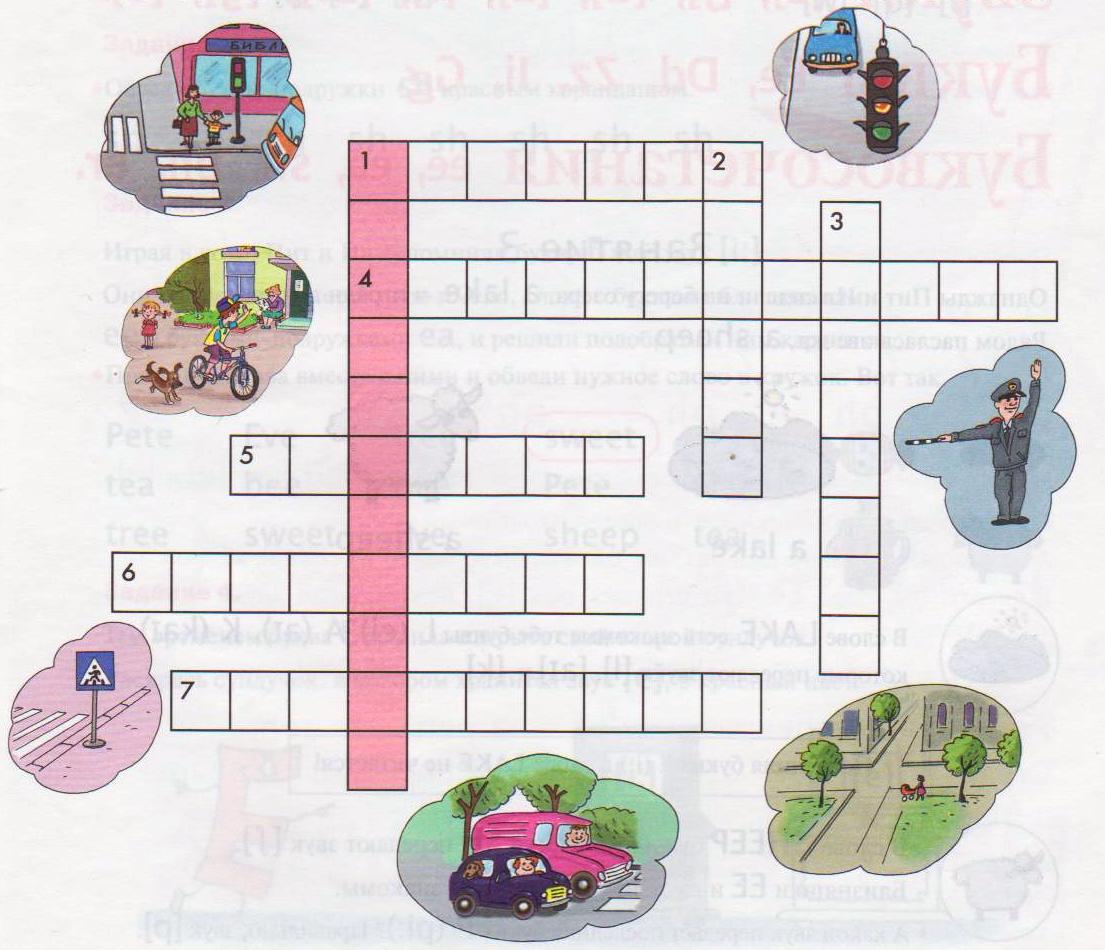 1. Человек, который переходит улицу.  2. Полоса земли или поверхность искусственного сооружения, используемая для движения транспортных средств. 3. Сигнальный прибор с красными, зелёными и жёлтыми стёклами для регулирования движения транспорта и пешеходов. 4. Сотрудник милиции, управляющий движением транспорта и пешеходов. 5. Место для пешеходов, идущих через улицу, дорогу. 6. Транспортное средство, имеющее 2 колеса или более, приводимое в движение силой ног. 7. Транспортное средство, имеющее 4 колеса и приводимое в движение двигателем.  Догадайся, какое слово нужно вписать в цветные клеточки. 